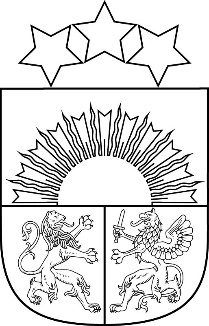   MADONAS NOVADA PAŠVALDĪBAReģ. Nr. 90000054572Saieta laukums 1, Madona, Madonas novads, LV-4801 t. 64860090, e-pasts: pasts@madona.lv ___________________________________________________________________________MADONAS NOVADA PAŠVALDĪBAS DOMESLĒMUMSMadonā2021.gada 26.augustā						            		Nr.147								               	   (protokols Nr.8, 26.p.)Par grozījumiem domes lēmumā Nr. 809 “Par kārtību kā nosaka lauksaimniecībā izmantojamās zemes mērķa (kategorijas) maiņas ieceres atbilstību Madonas novada teritorijas plānojumam”Lai Madonas novada pašvaldība varētu nodrošināta ātrāku un efektīvāku publisko pakalpojumu sniegšanu, ir nepieciešams veikt izmaiņas Madonas novada pašvaldības domes 2013. gada 17. decembra lēmumā  Nr. 809 “Par kārtību kā nosaka lauksaimniecībā izmantojamās zemes mērķa (kategorijas) maiņas ieceres atbilstību Madonas novada teritorijas plānojumam”.Noklausījusies sniegto informāciju, ņemot vērā 11.08.2021. Uzņēmējdarbības, teritoriālo un vides jautājumu komitejas atzinumu, atklāti balsojot: PAR – 17 (Agris Lungevičs, Aigars Šķēls, Aivis Masaļskis, Andrejs Ceļapīters, Andris Dombrovskis, Artūrs Čačka, Artūrs Grandāns, Gatis Teilis, Gunārs Ikaunieks, Guntis Klikučs, Iveta Peilāne, Kaspars Udrass, Rūdolfs Preiss, Sandra Maksimova, Valda Kļaviņa, Vita Robalte, Zigfrīds Gora), PRET – NAV, ATTURAS – NAV, Madonas novada pašvaldības dome NOLEMJ:Izteikt Madonas novada pašvaldības domes 17.12.2013. lēmumu Nr. 809  “Par kārtību kā nosaka lauksaimniecībā izmantojamās zemes mērķa (kategorijas) maiņas ieceres atbilstību Madonas novada teritorijas plānojumam” šādā redakcijā;Personu iesniegumus, ņemot vērā iesniegumu izvērtēšanai nepieciešamās informācijas pieejamību pašvaldībā izskata Nekustamā īpašuma pārvaldības un teritorijas plānošanas nodaļa.Nekustamā īpašuma pārvaldības un teritorijas plānošanas nodaļa balstoties uz pieejamo informāciju sagatavo atzinumu.Lēmumu par lauksaimniecībā izmantojamās zemes mērķa (kategorijas) maiņas ieceres atbilstību Madonas novada teritorijas plānojumam, atbilstoši Teritorijas izmantošanas un apbūves noteikumu 4.3.3. punkta prasībām, pieņem Madonas novada pašvaldības izpilddirektors. Domes priekšsēdētājs				A.Lungevičs	Vucāne 20228813